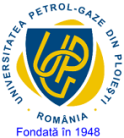 Annex 8MINISTRY OF EDUCATIONPETROLEUM-GAS UNIVERSITY OF DIN PLOIEŞTIFACULTY: ………………………………………………DEPARTMENT: ………………………………………………………………….. STUDY PROGRAM: ……………………………………………………………………………….FORM OF EDUCATION: FMASTER THESIS Title: PLOIEŞTI202..ApprovedFaculty ................(signature and stamp)Aprobat,Departament Director,Scientific coordinator:Graduate: